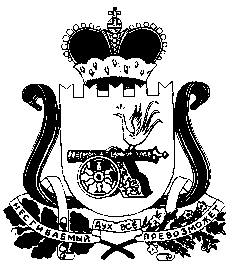 КАРДЫМОВСКИЙ РАЙОННЫЙ СОВЕТ ДЕПУТАТОВР Е Ш Е Н И Еот    27.10.2017                                            № 60 В соответствии с Бюджетным кодексом Российской Федерации, Уставом муниципального образования «Кардымовский район» Смоленской области, в целях определения правовых основ, содержания и механизма осуществления бюджетного процесса в муниципальном образовании «Кардымовский район» Смоленской области Кардымовский районный Совет депутатовРЕШИЛ:1. Внести в Положение о бюджетном процессе в муниципальном образовании «Кардымовский район» Смоленской области, утвержденное решением Кардымовского районного Совета депутатов от 08.11.2013 № 75 (в редакции решений от 28.01.2015 № 2, от 25.04.2016 № 21, от 18.04.2017 № 19), следующие изменения:1) приостановить до 1 января 2018 года действие 22 абзаца подпункта 3.1.3 пункта 3.1 главы 3 решения Кардымовского Совета депутатов от 08.11.2013 № 75 «Об утверждении Положения о бюджетном процессе в муниципальном образовании «Кардымовский район» Смоленской области».2) установить, что при формировании проекта решения о бюджете муниципального образования «Кардымовский район» Смоленской области на 2018 год и на плановый период 2019 и 2020 годов общий объем условно утверждаемых расходов на первый год планового периода не утверждается, а на второй год планового периода утверждается в объеме не менее 2,5 процента общего объема расходов бюджета муниципального образования на второй год планового периода.3) абзац 2 подпункта 3.2.2 пункта 3.2 главы 3 изложить в следующей редакции:«1) основными направлениями бюджетной и налоговой политики муниципального образования на очередной финансовый год и плановый период;».4) в абзаце 1 подпункта 3.3.6 пункта 3.3 главы 3 слова «основные направления бюджетной политики муниципального образования на очередной финансовый год и плановый период и основные направления налоговой политики муниципального образования на очередной финансовый год и плановый период» заменить словами «основные направления бюджетной и налоговой политики муниципального образования на очередной финансовый год и плановый период».2. Настоящее решение вступает в силу после дня его официального опубликования.О внесении изменений в Положение о бюджетном процессе в муниципальном образовании «Кардымовский район» Смоленской области, утвержденное решением Кардымовского районного Совета депутатов от 08.11.2013 № 75Глава муниципального образования «Кардымовский район» Смоленской областиП.П. Никитенков